2015-2016 GÜZ DÖNEMİNDE MODERN DİLLER BÖLÜMÜ TARAFINDAN VERİLMEKTE OLAN MDB1031 İLERİ İNGİLİZCE 1, MDB1051 İNGİLİZCE 1 ve MDB2051 İNGİLİZCE OKUMA ve KONUŞMA DERSLERİNİ ALAN ÖĞRENCİLERİN DİKKATİNE!14-18 EYLÜL HAFTASINDA KAYIT ve EKLE-SİL İŞLEMLERİNİN TAMAMLANMASIYLA AŞAĞIDAKİ LİSTEDE BULUNAN GRUP NUMARALARI ve DERSLİK BİLGİLERİNDE KAPANAN GRUPLAR NEDENİYLE DEĞİŞİKLİKLER SÖZ KONUSU OLABİLİR. BU NEDENLE DERS KAYITLARI BİTTİKTEN SONRA MUTLAKA GÜNCEL GRUP NUMARANIZI USIS’DEN KONTROL EDİNİZ.USIS ÜZERİNDEN KAYIT OLDUĞUNUZ GRUBUN ÖĞRENCİ SAYISININ YETERSİZ OLMASI SEBEBİYLE KAPATILMIŞ OLMASI HALİNDE İKİ SEÇENEK MEVCUTTUR:KAPATILAN GRUPTAKİ ÖĞRENCİLER AYNI GÜN VE AYNI SAATTEKİ BAŞKA BİR BÖLÜM İÇİN AÇILMIŞ OLAN GRUPLARA AKTARILIRLAR. KAPATILAN GRUBUN KUŞAĞINDA AKTARMA YAPILABİLECEK BAŞKA BİR GRUP YOKSA GRUP TAMAMEN KAPATILIR. BU GRUBA KAYDOLMUŞ OLAN ÖĞRENCİLER KENDİ BÖLÜMLERİNE BİR DİLEKÇE İLE BAŞVURARAK KAPATILAN GRUPTAN KAYITLARINI SİLDİRMELİ VE (VARSA) PROGRAMLARINA UYGUN BAŞKA BİR GÜN VE SAATTEKİ BİR GRUBA AKTARILMAYI TALEP ETMELİDİRLER. TÜM ÖĞRENCİLERİMİZİN USIS’DEKİ HAFTALIK DERS PROGRAMI BÖLÜMÜNDEN GÜNCEL OLARAK KAYITLI OLDUKLARI GRUP NUMARASINI ve www.ybd.yildiz.edu.tr ADRESİNDEN DE KAYITLI OLDUKLARI GRUBUN DERSLİK BİLGİSİNİ KONTROL ETMELERİ GEREKMEKTEDİR. AKSİ TAKDİRDE BAŞKA GRUBA AKTARILMA YA DA GRUBUN KAPATILMASI SEBEBİYLE BAŞKA GRUPTA DEVAM ETMİŞ OLSALAR DAHİ YOKLAMADAN KALMIŞ SAYILIRLAR. Kırmızı: Davutpaşa Mavi: Yıldız 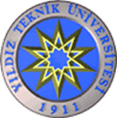 LİSANS SERVİS DERSLERİ HAFTALIK DERS PROGRAMI HAZIRLAMA FORMU(USIS)2015-2016 Eğitim-Öğretim Yılı GÜZ Yarıyılı MDB1031 İLERİ İNGİLİZCE I DERS PROGRAMIKoduDersin AdıG. NoÖğretim Elemanı Adı SoyadıDersin yapılacağıDersin yapılacağıDersin yapılacağıDersin verildiği bölümÖğrenci sayısıDerslikKoduDersin AdıG. NoÖğretim Elemanı Adı SoyadıGünBaşlangıç saatiBitiş SaatiDersin verildiği bölümÖğrenci sayısıDerslikMDB1031İleri İngilizce 11YDYO Öğretim GörevlisiSalı13.0015.50Makine Mühendisliği30Dersin açılmış olduğu bölüm tarafından sağlanacaktır.MDB1031İleri İngilizce 12YDYO Öğretim GörevlisiSalı13.0015.50Makine Mühendisliği30Dersin açılmış olduğu bölüm tarafından sağlanacaktır.MDB1031İleri İngilizce 13YDYO Öğretim GörevlisiSalı13.0015.50Makine Mühendisliği30Dersin açılmış olduğu bölüm tarafından sağlanacaktır.MDB1031İleri İngilizce 14YDYO Öğretim GörevlisiSalı13.0015.50Makine Mühendisliği30Dersin açılmış olduğu bölüm tarafından sağlanacaktır.MDB1031İleri İngilizce 15YDYO Öğretim GörevlisiSalı13.0015.50Makine Mühendisliği30Dersin açılmış olduğu bölüm tarafından sağlanacaktır.MDB1031İleri İngilizce 16YDYO Öğretim GörevlisiSalı13.0015.50Makine Mühendisliği30Dersin açılmış olduğu bölüm tarafından sağlanacaktır.MDB1031İleri İngilizce 17YDYO Öğretim GörevlisiSalı13.0015.50Makine Mühendisliği30Dersin açılmış olduğu bölüm tarafından sağlanacaktır.MDB1031İleri İngilizce 18YDYO Öğretim GörevlisiSalı13.0015.50Makine Mühendisliği30Dersin açılmış olduğu bölüm tarafından sağlanacaktır.MDB1031İleri İngilizce 19YDYO Öğretim GörevlisiSalı13.0015.50Mekatronik Mühendisliği30Dersin açılmış olduğu bölüm tarafından sağlanacaktır.MDB1031İleri İngilizce 110YDYO Öğretim GörevlisiSalı13.0015.50Mekatronik Mühendisliği30Dersin açılmış olduğu bölüm tarafından sağlanacaktır.MDB1031İleri İngilizce 111YDYO Öğretim GörevlisiSalı13.0015.50Mekatronik Mühendisliği30Dersin açılmış olduğu bölüm tarafından sağlanacaktır.MDB1031İleri İngilizce 112YDYO Öğretim GörevlisiSalı09.0011.50Endüstri Mühendisliği30Dersin açılmış olduğu bölüm tarafından sağlanacaktır.MDB1031İleri İngilizce 113YDYO Öğretim GörevlisiSalı09.0011.50Endüstri Mühendisliği30Dersin açılmış olduğu bölüm tarafından sağlanacaktır.MDB1031İleri İngilizce 114YDYO Öğretim GörevlisiSalı09.0011.50Endüstri Mühendisliği30Dersin açılmış olduğu bölüm tarafından sağlanacaktır.MDB1031İleri İngilizce 115YDYO Öğretim GörevlisiSalı09.0011.50Endüstri Mühendisliği30Dersin açılmış olduğu bölüm tarafından sağlanacaktır.MDB1031İleri İngilizce 116YDYO Öğretim GörevlisiSalı09.0011.50Gemi İnşaat Mühendisliği30Dersin açılmış olduğu bölüm tarafından sağlanacaktır.MDB1031İleri İngilizce 117YDYO Öğretim GörevlisiSalı09.0011.50Gemi İnşaat Mühendisliği30Dersin açılmış olduğu bölüm tarafından sağlanacaktır.MDB1031İleri İngilizce 118KAPANDISalı09.0011.50Gemi İnşaat Mühendisliği30KAPANDIMDB1031İleri İngilizce 119YDYO Öğretim GörevlisiSalı09.0011.50Gemi Mak. İşl. Mühendisliği30Dersin açılmış olduğu bölüm tarafından sağlanacaktır.MDB1031İleri İngilizce 120YDYO Öğretim GörevlisiSalı09.0011.50Gemi Mak. İşl. Mühendisliği30Dersin açılmış olduğu bölüm tarafından sağlanacaktır.MDB1031İleri İngilizce 121YDYO Öğretim GörevlisiSalı09.0011.50Gemi Mak. İşl. Mühendisliği30Dersin açılmış olduğu bölüm tarafından sağlanacaktır.MDB1031İleri İngilizce 122YDYO Öğretim GörevlisiPerşembe13.0015.50Mimarlık30Dersin açılmış olduğu bölüm tarafından sağlanacaktır.MDB1031İleri İngilizce 123YDYO Öğretim GörevlisiPerşembe13.0015.50Mimarlık30Dersin açılmış olduğu bölüm tarafından sağlanacaktır.MDB1031İleri İngilizce 124YDYO Öğretim GörevlisiPerşembe13.0015.50Mimarlık30Dersin açılmış olduğu bölüm tarafından sağlanacaktır.MDB1031İleri İngilizce 125YDYO Öğretim GörevlisiPerşembe13.0015.50Mimarlık30Dersin açılmış olduğu bölüm tarafından sağlanacaktır.MDB1031İleri İngilizce 126YDYO Öğretim GörevlisiPerşembe13.0015.50Mimarlık %100 İngilizce30Dersin açılmış olduğu bölüm tarafından sağlanacaktır.MDB1031İleri İngilizce 127YDYO Öğretim GörevlisiCuma13.0015.50ŞBP30Dersin açılmış olduğu bölüm tarafından sağlanacaktır.MDB1031İleri İngilizce 128YDYO Öğretim GörevlisiCuma13.0015.50ŞBP30Dersin açılmış olduğu bölüm tarafından sağlanacaktır.MDB1031İleri İngilizce 129YDYO Öğretim GörevlisiCuma13.0015.50ŞBP30Dersin açılmış olduğu bölüm tarafından sağlanacaktır.MDB1031İleri İngilizce 130YDYO Öğretim GörevlisiPazartesi09.0011.50İktisat 30Dersin açılmış olduğu bölüm tarafından sağlanacaktır.MDB1031İleri İngilizce 131YDYO Öğretim GörevlisiPazartesi09.0011.50İktisat 30Dersin açılmış olduğu bölüm tarafından sağlanacaktır.MDB1031İleri İngilizce 132YDYO Öğretim GörevlisiPazartesi09.0011.50İktisat 30Dersin açılmış olduğu bölüm tarafından sağlanacaktır.MDB1031İleri İngilizce 133YDYO Öğretim GörevlisiPazartesi13.0015.50İktisat 30Dersin açılmış olduğu bölüm tarafından sağlanacaktır.MDB1031İleri İngilizce 134YDYO Öğretim GörevlisiPazartesi13.0015.50İşletme30Dersin açılmış olduğu bölüm tarafından sağlanacaktır.MDB1031İleri İngilizce 135YDYO Öğretim GörevlisiPazartesi13.0015.50İşletme30Dersin açılmış olduğu bölüm tarafından sağlanacaktır.MDB1031İleri İngilizce 136YDYO Öğretim GörevlisiPazartesi13.0015.50Siyasal Bilimler / Uluslararası İlişk.30Dersin açılmış olduğu bölüm tarafından sağlanacaktır.MDB1031İleri İngilizce 137YDYO Öğretim GörevlisiPazartesi13.0015.50Siyasal Bilimler / Uluslararası İlişk.30Dersin açılmış olduğu bölüm tarafından sağlanacaktır.MDB1031İleri İngilizce 138YDYO Öğretim GörevlisiÇarşamba 09.0011.50Elektrik Mühendisliği30Dersin açılmış olduğu bölüm tarafından sağlanacaktır.MDB1031İleri İngilizce 139YDYO Öğretim GörevlisiÇarşamba 09.0011.50Elektrik Mühendisliği30Dersin açılmış olduğu bölüm tarafından sağlanacaktır.MDB1031İleri İngilizce 140YDYO Öğretim GörevlisiÇarşamba 09.0011.50Elektrik Mühendisliği30Dersin açılmış olduğu bölüm tarafından sağlanacaktır.MDB1031İleri İngilizce 141YDYO Öğretim GörevlisiÇarşamba 09.0011.50Elektrik Mühendisliği30Dersin açılmış olduğu bölüm tarafından sağlanacaktır.MDB1031İleri İngilizce 142YDYO Öğretim GörevlisiÇarşamba 09.0011.50Elektrik Mühendisliği30Dersin açılmış olduğu bölüm tarafından sağlanacaktır.MDB1031İleri İngilizce 143YDYO Öğretim GörevlisiPerşembe09.0011.50Bilgisayar Mühendisliği30Dersin açılmış olduğu bölüm tarafından sağlanacaktır.MDB1031İleri İngilizce 144YDYO Öğretim GörevlisiPerşembe09.0011.50Bilgisayar Mühendisliği30Dersin açılmış olduğu bölüm tarafından sağlanacaktır.MDB1031İleri İngilizce 145YDYO Öğretim GörevlisiPerşembe09.0011.50Bilgisayar Mühendisliği30Dersin açılmış olduğu bölüm tarafından sağlanacaktır.MDB1031İleri İngilizce 146YDYO Öğretim GörevlisiPerşembe09.0011.50Bilgisayar Mühendisliği30Dersin açılmış olduğu bölüm tarafından sağlanacaktır.MDB1031İleri İngilizce 147YDYO Öğretim GörevlisiPerşembe09.0011.50EHM30Dersin açılmış olduğu bölüm tarafından sağlanacaktır.MDB1031İleri İngilizce 148YDYO Öğretim GörevlisiPerşembe09.0011.50EHM30Dersin açılmış olduğu bölüm tarafından sağlanacaktır.MDB1031İleri İngilizce 149YDYO Öğretim GörevlisiPerşembe09.0011.50EHM30Dersin açılmış olduğu bölüm tarafından sağlanacaktır.MDB1031İleri İngilizce 150YDYO Öğretim GörevlisiPerşembe 13.0015.50Kontrol Otomasyon 30Dersin açılmış olduğu bölüm tarafından sağlanacaktır.MDB1031İleri İngilizce 151YDYO Öğretim GörevlisiPerşembe 13.0015.50Kontrol Otomasyon 30Dersin açılmış olduğu bölüm tarafından sağlanacaktır.MDB1031İleri İngilizce 152YDYO Öğretim GörevlisiÇarşamba 13.0015.50İnşaat Mühendisliği30Dersin açılmış olduğu bölüm tarafından sağlanacaktır.MDB1031İleri İngilizce 153YDYO Öğretim GörevlisiÇarşamba 13.0015.50İnşaat Mühendisliği30Dersin açılmış olduğu bölüm tarafından sağlanacaktır.MDB1031İleri İngilizce 154YDYO Öğretim GörevlisiÇarşamba 13.0015.50İnşaat Mühendisliği30Dersin açılmış olduğu bölüm tarafından sağlanacaktır.MDB1031İleri İngilizce 155YDYO Öğretim GörevlisiÇarşamba 13.0015.50İnşaat Mühendisliği30Dersin açılmış olduğu bölüm tarafından sağlanacaktır.MDB1031İleri İngilizce 156YDYO Öğretim GörevlisiÇarşamba 13.0015.50İnşaat Mühendisliği % 100 İngilizce30Dersin açılmış olduğu bölüm tarafından sağlanacaktır.MDB1031İleri İngilizce 157YDYO Öğretim GörevlisiÇarşamba 13.0015.50Çevre Mühendisliği30Dersin açılmış olduğu bölüm tarafından sağlanacaktır.MDB1031İleri İngilizce 158YDYO Öğretim GörevlisiÇarşamba 13.0015.50Çevre Mühendisliği30Dersin açılmış olduğu bölüm tarafından sağlanacaktır.MDB1031İleri İngilizce 159YDYO Öğretim GörevlisiÇarşamba 13.0015.50Çevre Mühendisliği30Dersin açılmış olduğu bölüm tarafından sağlanacaktır.MDB1031İleri İngilizce 160YDYO Öğretim GörevlisiPerşembe 13.0015.50Kimya Mühendisliği30Dersin açılmış olduğu bölüm tarafından sağlanacaktır.MDB1031İleri İngilizce 161YDYO Öğretim GörevlisiPerşembe 13.0015.50Kimya Mühendisliği30Dersin açılmış olduğu bölüm tarafından sağlanacaktır.MDB1031İleri İngilizce 162YDYO Öğretim GörevlisiPerşembe 13.0015.50Kimya Mühendisliği30Dersin açılmış olduğu bölüm tarafından sağlanacaktır.MDB1031İleri İngilizce 163YDYO Öğretim GörevlisiPerşembe 13.0015.50Kimya Mühendisliği30Dersin açılmış olduğu bölüm tarafından sağlanacaktır.MDB1031İleri İngilizce 164YDYO Öğretim GörevlisiPerşembe 13.0015.50Metalurji ve Malz. Mühendisliği30Dersin açılmış olduğu bölüm tarafından sağlanacaktır.MDB1031İleri İngilizce 165YDYO Öğretim GörevlisiPerşembe 13.0015.50Metalurji ve Malz. Mühendisliği30Dersin açılmış olduğu bölüm tarafından sağlanacaktır.MDB1031İleri İngilizce 166YDYO Öğretim GörevlisiPerşembe 13.0015.50Metalurji ve Malz. Mühendisliği % 100 İngilizce30Dersin açılmış olduğu bölüm tarafından sağlanacaktır.MDB1031İleri İngilizce 167YDYO Öğretim GörevlisiÇarşamba09.0011.50Matematik Mühendisliği30Dersin açılmış olduğu bölüm tarafından sağlanacaktır.MDB1031İleri İngilizce 168YDYO Öğretim GörevlisiÇarşamba09.0011.50Matematik Mühendisliği30Dersin açılmış olduğu bölüm tarafından sağlanacaktır.MDB1031İleri İngilizce 169YDYO Öğretim GörevlisiÇarşamba09.0011.50Matematik Mühendisliği %100 İngilizce30Dersin açılmış olduğu bölüm tarafından sağlanacaktır.MDB1031İleri İngilizce 170YDYO Öğretim GörevlisiPazartesi 09.0011.50Biyomühendislik30Dersin açılmış olduğu bölüm tarafından sağlanacaktır.MDB1031İleri İngilizce 171YDYO Öğretim GörevlisiPazartesi 09.0011.50Biyomühendislik30Dersin açılmış olduğu bölüm tarafından sağlanacaktır.MDB1031İleri İngilizce 172YDYO Öğretim GörevlisiPazartesi 09.0011.50Biyomühendislik %100 İngilizce30Dersin açılmış olduğu bölüm tarafından sağlanacaktır.MDB1031İleri İngilizce 173YDYO Öğretim GörevlisiPerşembe  09.0011.50Gıda Mühendisliği30Dersin açılmış olduğu bölüm tarafından sağlanacaktır.MDB1031İleri İngilizce 174YDYO Öğretim GörevlisiPerşembe  09.0011.50Gıda Mühendisliği30Dersin açılmış olduğu bölüm tarafından sağlanacaktır.MDB1031İleri İngilizce 175YDYO Öğretim GörevlisiPazartesi13.0015.50Fizik Lisans30Dersin açılmış olduğu bölüm tarafından sağlanacaktır.MDB1031İleri İngilizce 176YDYO Öğretim GörevlisiPazartesi13.0015.50Fizik Lisans30Dersin açılmış olduğu bölüm tarafından sağlanacaktır.MDB1031İleri İngilizce 177YDYO Öğretim GörevlisiPazartesi 13.0015.50Kimya Lisans30Dersin açılmış olduğu bölüm tarafından sağlanacaktır.MDB1031İleri İngilizce 178YDYO Öğretim GörevlisiPazartesi 13.0015.50Kimya Lisans30Dersin açılmış olduğu bölüm tarafından sağlanacaktır.MDB1031İleri İngilizce 179YDYO Öğretim GörevlisiPazartesi 13.0015.50Kimya Lisans30Dersin açılmış olduğu bölüm tarafından sağlanacaktır.MDB1031İleri İngilizce 180YDYO Öğretim GörevlisiPazartesi 09.0011.50Matematik Lisans30Dersin açılmış olduğu bölüm tarafından sağlanacaktır.MDB1031İleri İngilizce 181YDYO Öğretim GörevlisiPazartesi 09.0011.50Matematik Lisans30Dersin açılmış olduğu bölüm tarafından sağlanacaktır.MDB1031İleri İngilizce 182YDYO Öğretim GörevlisiPazartesi 09.0011.50Matematik Lisans30Dersin açılmış olduğu bölüm tarafından sağlanacaktır.MDB1031İleri İngilizce 183YDYO Öğretim GörevlisiÇarşamba13.0015.50İstatistik30Dersin açılmış olduğu bölüm tarafından sağlanacaktır.MDB1031İleri İngilizce 184YDYO Öğretim GörevlisiÇarşamba13.0015.50İstatistik30Dersin açılmış olduğu bölüm tarafından sağlanacaktır.MDB1031İleri İngilizce 185YDYO Öğretim GörevlisiÇarşamba13.0015.50İstatistik30Dersin açılmış olduğu bölüm tarafından sağlanacaktır.MDB1031İleri İngilizce 186SADECE   2015 GİRİŞLİLERCuma 13.0015.50Harita Müh.30Dersin açılmış olduğu bölüm tarafından sağlanacaktır.MDB1031İleri İngilizce 187SADECE   2015 GİRİŞLİLERCuma 13.0015.50Harita Müh.30Dersin açılmış olduğu bölüm tarafından sağlanacaktır.MDB1031İleri İngilizce 188YDYO Öğretim GörevlisiPazartesi  13.0015.50BTO30Dersin açılmış olduğu bölüm tarafından sağlanacaktır.MDB1031İleri İngilizce 189YDYO Öğretim GörevlisiPazartesi  13.0015.50BTO30Dersin açılmış olduğu bölüm tarafından sağlanacaktır.MDB1031İleri İngilizce 190SADECE   2014 ve  ÖNCESİ GİRİŞLİLERCuma 13.0015.50Harita Müh.30Dersin açılmış olduğu bölüm tarafından sağlanacaktır.MDB1031İleri İngilizce 191SADECE   2014 ve  ÖNCESİ GİRİŞLİLERCuma 13.0015.50Harita Müh.30Dersin açılmış olduğu bölüm tarafından sağlanacaktır.MDB1031İleri İngilizce 192SADECE   2015 GİRİŞLİLERCuma 13.0015.50BOTE30Dersin açılmış olduğu bölüm tarafından sağlanacaktır.MDB1031İleri İngilizce 193SADECE   2014 ve  ÖNCESİ GİRİŞLİLERCuma 13.0015.50BOTE30Dersin açılmış olduğu bölüm tarafından sağlanacaktır.MDB1031İleri İngilizce 194KAPANDI30KAPANDIMDB1031İleri İngilizce 195YDYO Öğretim GörevlisiSalı 16.0018.50Makine Mühendisliği (İÖ)30Dersin açılmış olduğu bölüm tarafından sağlanacaktır.MDB1031İleri İngilizce 196YDYO Öğretim GörevlisiSalı 16.0018.50Makine Mühendisliği (İÖ)30Dersin açılmış olduğu bölüm tarafından sağlanacaktır.MDB1031İleri İngilizce 197YDYO Öğretim GörevlisiSalı 16.0018.50Makine Mühendisliği (İÖ)30Dersin açılmış olduğu bölüm tarafından sağlanacaktır.MDB1031İleri İngilizce 198KAPANDISalı 16.0018.50Makine Mühendisliği (İÖ)30KAPANDIMDB1031İleri İngilizce 199KAPANDISalı 16.0018.50Makine Mühendisliği (İÖ)30KAPANDIMDB1031İleri İngilizce 1100YDYO Öğretim GörevlisiSalı 16.0018.50Gemi İnşaat Mühendisliği (İÖ)30Dersin açılmış olduğu bölüm tarafından sağlanacaktır.MDB1031İleri İngilizce 1101KAPANDISalı 16.0018.50Gemi İnşaat Mühendisliği (İÖ)30KAPANDIMDB1031İleri İngilizce 1102YDYO Öğretim GörevlisiPazartesi 16.0018.50İktisat Fakültesi Tüm Bölümler (İÖ)30Dersin açılmış olduğu bölüm tarafından sağlanacaktır.MDB1031İleri İngilizce 1103YDYO Öğretim GörevlisiPazartesi 16.0018.50İktisat Fakültesi Tüm Bölümler (İÖ)30Dersin açılmış olduğu bölüm tarafından sağlanacaktır.MDB1031İleri İngilizce 1104YDYO Öğretim GörevlisiPazartesi 16.0018.50İktisat Fakültesi Tüm Bölümler (İÖ)30Dersin açılmış olduğu bölüm tarafından sağlanacaktır.MDB1031İleri İngilizce 1105YDYO Öğretim GörevlisiPazartesi 16.0018.50İnşaat Mühendisliği(İÖ)30Dersin açılmış olduğu bölüm tarafından sağlanacaktır.MDB1031İleri İngilizce 1106YDYO Öğretim GörevlisiPazartesi 19.0021.50Elektrik Mühendisliği (İÖ)30Dersin açılmış olduğu bölüm tarafından sağlanacaktır.MDB1031İleri İngilizce 1107YDYO Öğretim GörevlisiPazartesi 19.0021.50Elektrik Mühendisliği (İÖ)30Dersin açılmış olduğu bölüm tarafından sağlanacaktır.MDB1031İleri İngilizce 1108YDYO Öğretim GörevlisiPazartesi 19.0021.50Elektrik Mühendisliği (İÖ)30Dersin açılmış olduğu bölüm tarafından sağlanacaktır.MDB1031İleri İngilizce 1109YDYO Öğretim GörevlisiPazartesi 19.0021.50Elektrik Mühendisliği (İÖ)30Dersin açılmış olduğu bölüm tarafından sağlanacaktır.MDB1031İleri İngilizce 1110YDYO Öğretim GörevlisiÇarşamba 16.0018.50Çevre Mühendisliği(İÖ)30Dersin açılmış olduğu bölüm tarafından sağlanacaktır.MDB1031İleri İngilizce 1111YDYO Öğretim GörevlisiPerşembe 19.0021.50Metalurji ve Malz. Mühendisliği (İÖ)30Dersin açılmış olduğu bölüm tarafından sağlanacaktır.MDB1031İleri İngilizce 1112YDYO Öğretim GörevlisiPerşembe 19.0021.50Metalurji ve Malz. Mühendisliği (İÖ)30Dersin açılmış olduğu bölüm tarafından sağlanacaktır.MDB1031İleri İngilizce 1113YDYO Öğretim GörevlisiPerşembe 19.0021.50Metalurji ve Malz. Mühendisliği (İÖ)30Dersin açılmış olduğu bölüm tarafından sağlanacaktır.MDB1031İleri İngilizce 1114YDYO Öğretim GörevlisiÇarşamba 16.0018.50Matematik Mühendisliği (İÖ)30Dersin açılmış olduğu bölüm tarafından sağlanacaktır.MDB1031İleri İngilizce 1115YDYO Öğretim GörevlisiÇarşamba 16.0018.50Matematik Mühendisliği (İÖ)30Dersin açılmış olduğu bölüm tarafından sağlanacaktır.MDB1031İleri İngilizce 1116YDYO Öğretim GörevlisiÇarşamba 16.0018.50Matematik Mühendisliği %100 İngilizce (İÖ)30Dersin açılmış olduğu bölüm tarafından sağlanacaktır.MDB1031İleri İngilizce 1117YDYO Öğretim GörevlisiPerşembe16.0018.50Matematik Lisans(İÖ)30Dersin açılmış olduğu bölüm tarafından sağlanacaktır.MDB1031İleri İngilizce 1118YDYO Öğretim GörevlisiPerşembe16.0018.50Matematik Lisans (İÖ)30Dersin açılmış olduğu bölüm tarafından sağlanacaktır.MDB1031İleri İngilizce 1119YDYO Öğretim GörevlisiPerşembe16.0018.50Matematik Lisans(İÖ)30Dersin açılmış olduğu bölüm tarafından sağlanacaktır.MDB1031İleri İngilizce 1120YDYO Öğretim GörevlisiSalı 16.0018.50Endüstüri Mühendisliği (İÖ)30Dersin açılmış olduğu bölüm tarafından sağlanacaktır.MDB1031İleri İngilizce 1121YDYO Öğretim GörevlisiSalı 16.0018.50Mekatronik Müh.(İÖ)30Dersin açılmış olduğu bölüm tarafından sağlanacaktır.